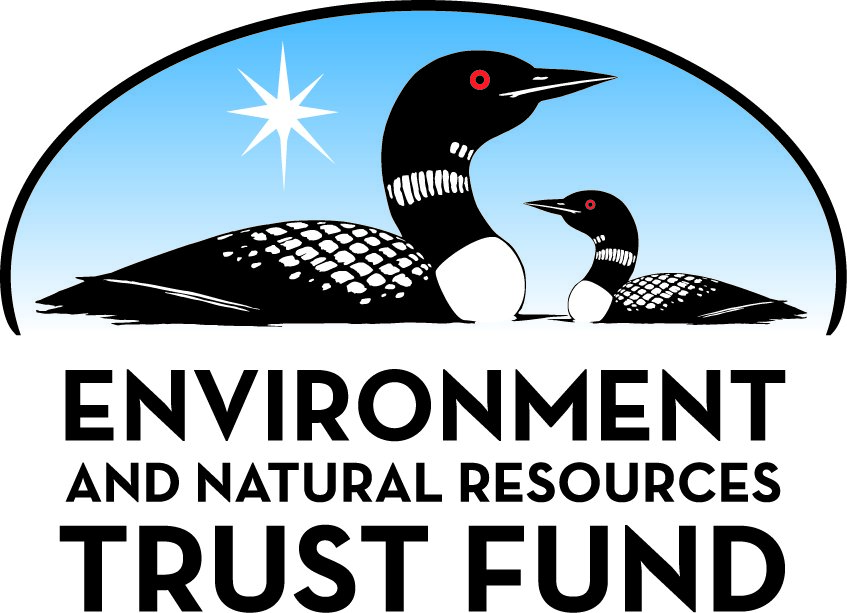 Environment and Natural Resources Trust FundM.L. 2021 Approved Work PlanGeneral InformationID Number: 2021-140Staff Lead: Michael VarienDate this document submitted to LCCMR: July 21, 2021Project Title: Redwood County Rim Easement Evaluation And Public OutreachProject Budget: $197,000Project Manager InformationName: Scott WoldOrganization: Redwood Soil & Water Conservation DistrictOffice Telephone: (507) 637-2427Email: scott_w@co.redwood.mn.usWeb Address: https://www.redwoodswcd.org/Project ReportingDate Work Plan Approved by LCCMR: July 20, 2021Reporting Schedule: December  1 / June  1 of each year.Project Completion: June 30, 2024Final Report Due Date: August 14, 2024Legal InformationLegal Citation: M.L. 2021, First Special Session, Chp. 6, Art. 6, Sec. 2, Subd. 03hAppropriation Language: $197,000 the first year is from the trust fund to the commissioner of natural resources for an agreement with Redwood County for the Redwood Soil and Water Conservation District to inventory vegetation, evaluate wetland conditions, and create a countywide stewardship plan for lands protected with permanent conservation easements. This appropriation may also be spent to conduct outreach to volunteers and landowners on effective prairie and wetland habitat management.Appropriation End Date: June 30, 2024NarrativeProject Summary: To inventory vegetation and evaluate wetland condition on permanent conservation easements, and conduct education and outreach regarding prairie and wetland habitats and their management.Describe the opportunity or problem your proposal seeks to address. Include any relevant background information.Redwood County has 560 RIM easements on 18,661 acres (average date of enrollment - 2004). More than $1.26 billion in RIM/CREP payments have been paid to landowners, not including associated cost-share. These easements improve water quality, reduce flooding, provide valuable wildlife and pollinator habitat, create biodiversity, and add intrinsic recreational and aesthetic value.

The southern Wet Prairie, Crystalline Bedrock Outcrop (Prairie), and Prairie Wetland complexes are listed by the DNR as imperiled or critically imperiled. Some of these complexes are prioritized in Minnesota’s Wildlife Action Plan for species such as the Poweshiek skipperling, regal fritillary, and grasshopper sparrow. While the vast majority of the easements were restored, they have not always matched the correct community type and many are lacking proper management. These need to be surveyed to determine reconstruction and management needs. There are regular, scheduled inspections to evaluate compliance with boundaries, noxious weed control, and minimum vegetative requirements, along with evaluating water control structures. Local office staff are not equipped to conduct in-depth evaluations on easement condition or develop long-term management strategies on each easement, certainly not countywide. Perpetual easements need frequent evaluation, proper management, landowner contact, and up-to date maps and conservation plans.What is your proposed solution to the problem or opportunity discussed above? i.e. What are you seeking funding to do? You will be asked to expand on this in Activities and Milestones.We are seeking funding for two activities to better develop and manage prairie and wetland easements. First, we are looking to conduct detailed on-site evaluations on select Reinvest In Minnesota (RIM) easements across the various habitats within Redwood County. Evaluating the plant communities, pollinators, and soil health in these easements will provide baseline information about the condition and quality of the habitat. Results from the surveys will be used to create an easement stewardship plan for each site surveyed and will serve as a template for management plans on other easements within the county.

Secondly, we plan to conduct outreach and training through workshops, site tours, and volunteer activities. We will establish three management demonstration sites within the easements to provide educational opportunities to local residents and general public on the value of restoring and maintaining prairie and wetland habitats. The events will also provide training on specific reconstruction and management techniques for landowners with conservation easements. Engaging the public through hands-on activities and published material will raise awareness of the need for restoration and management of prairies and wetlands to improve biodiversity, habitat, water storage, water quality, and recreation.What are the specific project outcomes as they relate to the public purpose of protection, conservation, preservation, and enhancement of the state’s natural resources? The outcomes of easement evaluation will give us a baseline in which to direct future management efforts. Results from the surveys will be included in a Redwood County Easement Stewardship Plan. Additionally, this information will allow us to: 
•	obtain necessary staff and landowner training to address easement concerns
•	identify key sites to enhance the native vegetation and add pollinator plots
•	plan large scale tree removal and invasive species control projects across property boundaries
•	identify focus areas for future protection
•	develop a base of trained local land management contractors
•	request additional funds to conduct further management and reconstruction activitiesProject LocationWhat is the best scale for describing where your work will take place?  
	County(s): RedwoodWhat is the best scale to describe the area impacted by your work?  
	StatewideWhen will the work impact occur?  
	During the Project and In the FutureActivities and MilestonesActivity 1: Easement management demonstrations, outreach, and volunteer engagementActivity Budget: $103,750Activity Description: 
Three management demonstration sites will be established to engage volunteers and educate attendees about the importance of restoring and managing prairie and wetland communities for habitat, biodiversity, water quality, and water retention. These events will include hands-on educational opportunities. Each site will be selected based on feasibility, results from the field surveys, and landowner agreements.
The first event will focus on demonstrating the surveys taking place in the county. SWCD staff, Great River Greening ecologists, and other partners will lead a site tour on the selected easement to describe the surveys performed and management needed. The second and third events will be volunteer-based demonstration opportunities for attendees to learn management and restoration techniques. The activities will depend on site needs but may include prairie seeding, wetland planting, and cedar removal. There will also be soil borings to compare soil profiles and health across multiple sites. 
Finally, Great River Greening will create educational materials based on the easement stewardship plans and the benefits that these habitats provide. The outreach material and research results will also be used to create a webpage about the importance of managing conservation easements and restoring prairie and wetland habitat in southern Minnesota.Activity Milestones: Activity 2: Redwood County easement habitat surveys and stewardship plan developmentActivity Budget: $93,250Activity Description: 
Great River Greening will conduct a baseline evaluation of vegetative quality, pollinator habitat, and soil health. Over 1,000 acres of permanently-protected easements will be surveyed across Redwood County within the Redwood River and Cottonwood River watersheds. The majority of these easements are restored prairie and wetland plant communities have received little to no management, some within floodplains. Vegetation surveys will include timed meanders using the methods from the University of Minnesota Restoration Evaluation Project Vegetation Monitoring Tool and floral areal cover estimates. Pollinator surveys will follow the same meanders while recording butterfly species and bee morphological groups observed. The U of M Bee Lab will train Great River Greening staff in bee morphological group identification and review the survey results. Soil evaluations will include shallow borings to determine soil type and health within the wetland sites.
The results of the surveys will be used to write a Redwood County Easement Stewardship Plan. The plan will include site descriptions, survey results, and management recommendations for each site and other easements throughout the county. The results will also be used to develop outreach and educational material for the second activity in this project.Activity Milestones: Project Partners and CollaboratorsDisseminationDescribe your plans for dissemination, presentation, documentation, or sharing of data, results, samples, physical collections, and other products and how they will follow ENRTF Acknowledgement Requirements and Guidelines. 
We are partnering with Great River Greening on this project from start to finish, thus the organization and dissemination efforts will be a joint effort. There will be a series of demonstrations, site tours, workshops, and volunteer events. These events will take place within Redwood County on conservation easements with participation between SWCD staff, Great River Greening ecologists, DNR Wildlife, and other local, state, and federal partners. We will be demonstrating the surveys taking place on these easements and explain the value of conservation easements (water quality, wildlife and ecological sustainability), along with why and how we manage these habitats. Volunteer-based events will focus on teaching reconstruction and hands-on management techniques on these sites. Volunteers activities may include prairie seeding, wetland plug planting, cedar removal, and assist with soil borings to compare soil profiles and soil health across multiple sites. 

Outreach efforts will introduce the general public to the value of the varied habitats in this part of the state and support future easements. Workshops, on-site demonstrations and volunteer days will provide the public an opportunity to learn techniques to properly develop and maintain conservation land. Technical training for easement-holders will allow landowners to better evaluate their easements and conduct, or hire out, development and management activities to increase the quality of their easement.

Finally, Great River Greening will create educational materials based on the easement stewardship plans and the benefits that these habitats provide. These materials will include a separate page on the SWCD website to outline about the history and value of these ecosystems across our landscape, value of conservation easements, and what techniques we use to manage these habitats. The information will include periodic project updates. The page will also include current maps of easements within the county, a summary of this project, and information on management. Handouts will be developed specific to this habitats in this part of the state. This information will be made available to other agencies. We will be announcing trainings and volunteer events in the local media and directly to easement-holders via e-mail and/or mail.

The disseminated materials will acknowledge ENRTF in the following ways:
  Press releases and written articles will include a link to ENRTF (https://www.legacy.mn.gov/environment-natural-resources-trust-fund and provide a brief explanation of 
     the source of funding  
  Interviews will acknowledge ENRTF verbally
  The projects' separate page on the Redwood SWCD webpage will explain our source of funding for this project, include a logo, and have a link to ENRTF webpage
  Print and digital summary will include both the logo and language
  Digital presentations will acknowledge ENRTF and have a a logo on the corner of each page
  During events, ENRTF will be acknowledged for providing fundingLong-Term Implementation and FundingDescribe how the results will be implemented and how any ongoing effort will be funded. If not already addressed as part of the project, how will findings, results, and products developed be implemented after project completion? If additional work is needed, how will this be funded? 
This comprehensive evaluation of select easements will guide future direction for habitat establishment and management. It will allow Redwood County to prioritize areas for future State and Federal funding aid for enhanced development, management, easement acquisition, and fee-title land acquisitions. Outreach efforts will introduce the general public to the value of prairie-wetland habitats and support future easements. Workshops, on-site demonstrations and volunteer days will provide the public an opportunity to learn techniques to properly develop and maintain conservation land. Technical training for landowners will allow them better evaluate their easements and conduct, or hire out, development and managementBudget SummaryClassified Staff or Generally Ineligible ExpensesNon ENRTF FundsAttachmentsRequired AttachmentsVisual ComponentFile: Alternate Text for Visual ComponentAttached is a map of the RIM easements in Redwood County and the associated list of potential evaluation and outreach sites. The map shows all the easements and denotes which ones will be drawn upon for site evaluation and on-site outreach activities. The selected sites are larger easements from across the county with varying habitat types (e.g., grasslands, wetland restorations, floodplains, rock outcrops).  The enrollment date range for these easements is 1988 - 2018....Board Resolution or LetterOptional AttachmentsSupport Letter or OtherDifference between Proposal and Work PlanDescribe changes from Proposal to Work Plan StageBeing that we were funded at 100% of our request, we don't intend to make any changes from the initial proposal.Additional Acknowledgements and Conditions: The following are acknowledgements and conditions beyond those already included in the above workplan:Do you understand and acknowledge the ENRTF repayment requirements if the use of capital equipment changes? 
	N/ADo you agree travel expenses must follow the "Commissioner's Plan" promulgated by the Commissioner of Management of Budget or, for University of Minnesota projects, the University of Minnesota plan? 
	Yes, I agree to the Commissioner's Plan.Does your project have potential for royalties, copyrights, patents, or sale of products and assets? 
	NoDo you understand and acknowledge IP and revenue-return and sharing requirements in 116P.10? 
	N/ADo you wish to request reinvestment of any revenues into your project instead of returning revenue to the ENRTF? 
	N/ADoes your project include original, hypothesis-driven research? 
	NoDoes the organization have a fiscal agent for this project? 
	Yes,  Redwood CountyDescriptionCompletion DatePrepare first volunteer event site (demonstration site #2) through cedar removal contractDecember 31, 2021Choose three demonstration sites based on feasibility and site evaluationsAugust 31, 2022First site tour and demonstrationOctober 31, 2022MN Wildlife Society - Present preliminary findings and outreach effortsMarch 31, 2023Create educational material including fact sheets and a webpage based on the easement stewardship planJune 30, 2023Host two volunteer events at easement demonstration sitesJune 30, 2023DescriptionCompletion DateEvaluate current pollinator use of easementsMay 31, 2023Evaluate soil health and restored wetland conditionMay 31, 2023Complete vegetation surveys on easementsMay 31, 2023Develop Redwood County Easement Stewardship PlanJune 30, 2023NameOrganizationRoleReceiving FundsDr. Brad GordonGreat River GreeningSub-Award Project Manager - lead vegetation, bee, butterfly, and soil surveys; coordinate volunteer events; develop easement stewardship plan; set up demonstration sites and eventsYesDr. Dan CariveauUniversity of Minnesota Bee LaboratoryContract project manager - bee survey consulting; bee identification training; stewardship plan review; demonstration event attendance, assistance, and presentationYesCategory / NameSubcategory or TypeDescriptionPurposeGen. Ineli gible% Bene fits# FTEClass ified Staff?$ AmountPersonnelConservation SpecialistCoordinate with Great River Greening, easement-holder agreements, on-site assistance, and outreach28%0.3$24,500Deputy District AdministratorReporting, Budget, and Financial Responsibilities39%0.14$8,500Sub Total$33,000Contracts and ServicesTree Clearing sub-contract following state competitive RFP requirementsProfessional or Technical Service ContractWe plan to conduct tree removal on one easement to demonstrate the benefits of woody vegetation control as a critical component of prairie management. This will be conducted in 2021. This site will be host for the woody vegetation control field day in 2022.0.05$10,000University of Minnesota Bee LabProfessional or Technical Service ContractThe Bee Lab will provide consultation through training other members of this project on bee morpho-group identification and reviewing results for the county easement management report. They have a unique expertise in pollinator identification and have research plots adjacent to some of the easements.0.06$3,000Great River GreeningSub awardSurvey vegetation, pollinators, and soil on easements; develop Redwood County Easement Stewardship Plan; setup demonstration sites and volunteer events; lead outreach and material development. Funds for personnel, travel, mileage, supplies, and other: volunteer event expenses include handouts, displays, healthy food/beverages, and toilet/tent rental.2.12$146,500Sub Total$159,500Equipment, Tools, and SuppliesSub Total-Capital ExpendituresSub Total-Acquisitions and StewardshipSub Total-Travel In MinnesotaSub Total-Travel Outside MinnesotaConference Registration Miles/ Meals/ LodgingMN Wildlife Society & Midwest Fish & Wildlife Conference - 1 person, 1 trip each, registration fees, food, est. 1,500 mi (2023 - MN TWS location TBA, MFWC in Kansas; 1 night for TWS and 3 nights for MFWC)Professional Presentation on Project Summary and RecommendationsX$1,600Sub Total$1,600Printing and PublicationPrintingReport of FindingsSend report and explanation of outcomes to landowners, conservation groups, other regional land management agencies, and funding partners$2,900Sub Total$2,900Other ExpensesSub Total-Grand Total$197,000Category/NameSubcategory or TypeDescriptionJustification Ineligible Expense or Classified Staff RequestTravel Outside MinnesotaConference Registration Miles/Meals/LodgingMN Wildlife Society & Midwest Fish & Wildlife Conference - 1 person, 1 trip each, registration fees, food, est. 1,500 mi (2023 - MN TWS location TBA, MFWC in Kansas; 1 night for TWS and 3 nights for MFWC)I will present our project by explaining the evaluation of baseline easement condition and provide recommendation for development and management recommendations. I will also discuss the landowner training efforts and how it has led, or will lead, to landowners taking ownership in their own management and will make funds and effort spent on these easements a better long-term investment and benefit for our landscape. I will describe how these efforts can be implemented across various landscapes on both private and public lands. This will be presented in 2023 at the Annual Minnesota Wildlife Society meeting and Midwest Fish & Wildlife Conference in Kansas.
CategorySpecific SourceUseStatusAmountStateIn-KindBWSR - RIM Easements GrantFund intern to assist GRG surveys and outreach efforts.Pending$1,000In-KindCREP Implementation and Outreach Funds - BondingConservation Specialist will utilize this information to implement conservation practices with new and existing easement-holders.Secured$2,000In-KindMN DNR - Interagency Technical AssistanceAid in outreach efforts and assist in developing management recommendations.Secured$1,500State Sub Total$4,500Non-StateIn-KindUSFWSSeed will be purchased for one of the volunteer events. USFWS will develop USFWS Partners for Fish and Wildlife Agreements.Pending$5,500In-KindGeneral support funds (foundations, corporations, private donations)GRG overhead costs covered by General Operating SupportPotential$30,000In-KindTotal of 750 volunteer hours at $24/hr (MN-DNR NCLI posted rate)Activity 2: seeding, wetland planting, cedar removalPotential$18,000In-KindEquipment, tools, and supplies usage and degradationActivity 1 & 2: tablets, augers, shovels, spades, loppers, and other equipment for conducting vegetation and soil surveys and seeding, planting, and tree cutting at demonstration and volunteer events.Secured$5,000In-KindRedwood SWCD - General Operating BudgetSWCD overhead costsSecured$5,000Non State Sub Total$63,500Funds Total$68,000TitleFileGRG Board ResolutionRedwood SWCD Board Resolution LetterTitleFileUSFWS Letter of SupportRedwood Pheasants Forever Letter of SupportBackground Check Certification